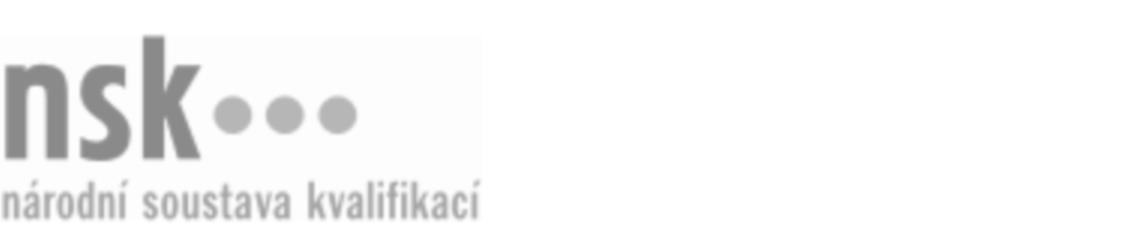 Kvalifikační standardKvalifikační standardKvalifikační standardKvalifikační standardKvalifikační standardKvalifikační standardKvalifikační standardKvalifikační standardŘidič/řidička rypadla (kód: 21-018-H) Řidič/řidička rypadla (kód: 21-018-H) Řidič/řidička rypadla (kód: 21-018-H) Řidič/řidička rypadla (kód: 21-018-H) Řidič/řidička rypadla (kód: 21-018-H) Řidič/řidička rypadla (kód: 21-018-H) Řidič/řidička rypadla (kód: 21-018-H) Autorizující orgán:Ministerstvo průmyslu a obchoduMinisterstvo průmyslu a obchoduMinisterstvo průmyslu a obchoduMinisterstvo průmyslu a obchoduMinisterstvo průmyslu a obchoduMinisterstvo průmyslu a obchoduMinisterstvo průmyslu a obchoduMinisterstvo průmyslu a obchoduMinisterstvo průmyslu a obchoduMinisterstvo průmyslu a obchoduMinisterstvo průmyslu a obchoduMinisterstvo průmyslu a obchoduSkupina oborů:Hornictví a hornická geologie, hutnictví a slévárenství (kód: 21)Hornictví a hornická geologie, hutnictví a slévárenství (kód: 21)Hornictví a hornická geologie, hutnictví a slévárenství (kód: 21)Hornictví a hornická geologie, hutnictví a slévárenství (kód: 21)Hornictví a hornická geologie, hutnictví a slévárenství (kód: 21)Hornictví a hornická geologie, hutnictví a slévárenství (kód: 21)Týká se povolání:Obsluha strojů a zařízení při povrchové a hlubinné těžběObsluha strojů a zařízení při povrchové a hlubinné těžběObsluha strojů a zařízení při povrchové a hlubinné těžběObsluha strojů a zařízení při povrchové a hlubinné těžběObsluha strojů a zařízení při povrchové a hlubinné těžběObsluha strojů a zařízení při povrchové a hlubinné těžběObsluha strojů a zařízení při povrchové a hlubinné těžběObsluha strojů a zařízení při povrchové a hlubinné těžběObsluha strojů a zařízení při povrchové a hlubinné těžběObsluha strojů a zařízení při povrchové a hlubinné těžběObsluha strojů a zařízení při povrchové a hlubinné těžběObsluha strojů a zařízení při povrchové a hlubinné těžběKvalifikační úroveň NSK - EQF:333333Odborná způsobilostOdborná způsobilostOdborná způsobilostOdborná způsobilostOdborná způsobilostOdborná způsobilostOdborná způsobilostNázevNázevNázevNázevNázevÚroveňÚroveňDodržování bezpečnostních ustanovení a ochrany zdraví při práci, protipožárních předpisů a zásad ochrany životního prostředí při práciDodržování bezpečnostních ustanovení a ochrany zdraví při práci, protipožárních předpisů a zásad ochrany životního prostředí při práciDodržování bezpečnostních ustanovení a ochrany zdraví při práci, protipožárních předpisů a zásad ochrany životního prostředí při práciDodržování bezpečnostních ustanovení a ochrany zdraví při práci, protipožárních předpisů a zásad ochrany životního prostředí při práciDodržování bezpečnostních ustanovení a ochrany zdraví při práci, protipožárních předpisů a zásad ochrany životního prostředí při práci33Ošetřování a údržba lopatových rypadelOšetřování a údržba lopatových rypadelOšetřování a údržba lopatových rypadelOšetřování a údržba lopatových rypadelOšetřování a údržba lopatových rypadel33Údržba a odkládání lanÚdržba a odkládání lanÚdržba a odkládání lanÚdržba a odkládání lanÚdržba a odkládání lan33Pokládka vlečných kabelů 6 kV a manipulace s nimiPokládka vlečných kabelů 6 kV a manipulace s nimiPokládka vlečných kabelů 6 kV a manipulace s nimiPokládka vlečných kabelů 6 kV a manipulace s nimiPokládka vlečných kabelů 6 kV a manipulace s nimi33Práce se zdvihacím zařízenímPráce se zdvihacím zařízenímPráce se zdvihacím zařízenímPráce se zdvihacím zařízenímPráce se zdvihacím zařízením33Provádění prací s otevřeným ohněmProvádění prací s otevřeným ohněmProvádění prací s otevřeným ohněmProvádění prací s otevřeným ohněmProvádění prací s otevřeným ohněm33BOZP a hospodárný provoz technických zařízení tlakovýchBOZP a hospodárný provoz technických zařízení tlakovýchBOZP a hospodárný provoz technických zařízení tlakovýchBOZP a hospodárný provoz technických zařízení tlakovýchBOZP a hospodárný provoz technických zařízení tlakových33Řízení a obsluha lopatových rypadelŘízení a obsluha lopatových rypadelŘízení a obsluha lopatových rypadelŘízení a obsluha lopatových rypadelŘízení a obsluha lopatových rypadel33Získávání podkladů z norem a z technické dokumentace, potřebných pro výkon pracovních činností při řízení, obsluze a kontrole lopatových rypadel a při jejich ošetřování, běžné údržbě a drobných opraváchZískávání podkladů z norem a z technické dokumentace, potřebných pro výkon pracovních činností při řízení, obsluze a kontrole lopatových rypadel a při jejich ošetřování, běžné údržbě a drobných opraváchZískávání podkladů z norem a z technické dokumentace, potřebných pro výkon pracovních činností při řízení, obsluze a kontrole lopatových rypadel a při jejich ošetřování, běžné údržbě a drobných opraváchZískávání podkladů z norem a z technické dokumentace, potřebných pro výkon pracovních činností při řízení, obsluze a kontrole lopatových rypadel a při jejich ošetřování, běžné údržbě a drobných opraváchZískávání podkladů z norem a z technické dokumentace, potřebných pro výkon pracovních činností při řízení, obsluze a kontrole lopatových rypadel a při jejich ošetřování, běžné údržbě a drobných opravách33Orientace ve vyhláškách a technických předpisech týkajících se řízení, obsluhy a běžné údržby těžebních a důlních zařízení a strojůOrientace ve vyhláškách a technických předpisech týkajících se řízení, obsluhy a běžné údržby těžebních a důlních zařízení a strojůOrientace ve vyhláškách a technických předpisech týkajících se řízení, obsluhy a běžné údržby těžebních a důlních zařízení a strojůOrientace ve vyhláškách a technických předpisech týkajících se řízení, obsluhy a běžné údržby těžebních a důlních zařízení a strojůOrientace ve vyhláškách a technických předpisech týkajících se řízení, obsluhy a běžné údržby těžebních a důlních zařízení a strojů33Volba postupu práce a technologických podmínek při řízení, obsluze a kontrole činnosti těžebních a důlních zařízení a strojů a při jejich běžné údržbě a drobných opraváchVolba postupu práce a technologických podmínek při řízení, obsluze a kontrole činnosti těžebních a důlních zařízení a strojů a při jejich běžné údržbě a drobných opraváchVolba postupu práce a technologických podmínek při řízení, obsluze a kontrole činnosti těžebních a důlních zařízení a strojů a při jejich běžné údržbě a drobných opraváchVolba postupu práce a technologických podmínek při řízení, obsluze a kontrole činnosti těžebních a důlních zařízení a strojů a při jejich běžné údržbě a drobných opraváchVolba postupu práce a technologických podmínek při řízení, obsluze a kontrole činnosti těžebních a důlních zařízení a strojů a při jejich běžné údržbě a drobných opravách33Kontrola údajů přístrojů, signalizačních zařízení informujících o průběhu a výsledcích činnosti těžebních a důlních zařízení a strojů, signalizaci závad zařízeníKontrola údajů přístrojů, signalizačních zařízení informujících o průběhu a výsledcích činnosti těžebních a důlních zařízení a strojů, signalizaci závad zařízeníKontrola údajů přístrojů, signalizačních zařízení informujících o průběhu a výsledcích činnosti těžebních a důlních zařízení a strojů, signalizaci závad zařízeníKontrola údajů přístrojů, signalizačních zařízení informujících o průběhu a výsledcích činnosti těžebních a důlních zařízení a strojů, signalizaci závad zařízeníKontrola údajů přístrojů, signalizačních zařízení informujících o průběhu a výsledcích činnosti těžebních a důlních zařízení a strojů, signalizaci závad zařízení33Vedení záznamů o provozu, o průběhu a výsledcích činnosti, revizích a opravách těžebních a důlních zařízení a strojůVedení záznamů o provozu, o průběhu a výsledcích činnosti, revizích a opravách těžebních a důlních zařízení a strojůVedení záznamů o provozu, o průběhu a výsledcích činnosti, revizích a opravách těžebních a důlních zařízení a strojůVedení záznamů o provozu, o průběhu a výsledcích činnosti, revizích a opravách těžebních a důlních zařízení a strojůVedení záznamů o provozu, o průběhu a výsledcích činnosti, revizích a opravách těžebních a důlních zařízení a strojů33Ošetřování a údržba nářadí, nástrojů a pomůcek používaných při ošetřování, seřizování a běžné údržbě těžebních a důlních zařízení a strojůOšetřování a údržba nářadí, nástrojů a pomůcek používaných při ošetřování, seřizování a běžné údržbě těžebních a důlních zařízení a strojůOšetřování a údržba nářadí, nástrojů a pomůcek používaných při ošetřování, seřizování a běžné údržbě těžebních a důlních zařízení a strojůOšetřování a údržba nářadí, nástrojů a pomůcek používaných při ošetřování, seřizování a běžné údržbě těžebních a důlních zařízení a strojůOšetřování a údržba nářadí, nástrojů a pomůcek používaných při ošetřování, seřizování a běžné údržbě těžebních a důlních zařízení a strojů33Řidič/řidička rypadla,  29.03.2024 9:15:52Řidič/řidička rypadla,  29.03.2024 9:15:52Řidič/řidička rypadla,  29.03.2024 9:15:52Řidič/řidička rypadla,  29.03.2024 9:15:52Strana 1 z 2Strana 1 z 2Kvalifikační standardKvalifikační standardKvalifikační standardKvalifikační standardKvalifikační standardKvalifikační standardKvalifikační standardKvalifikační standardPlatnost standarduPlatnost standarduPlatnost standarduPlatnost standarduPlatnost standarduPlatnost standarduPlatnost standarduStandard je platný od: 21.10.2022Standard je platný od: 21.10.2022Standard je platný od: 21.10.2022Standard je platný od: 21.10.2022Standard je platný od: 21.10.2022Standard je platný od: 21.10.2022Standard je platný od: 21.10.2022Řidič/řidička rypadla,  29.03.2024 9:15:52Řidič/řidička rypadla,  29.03.2024 9:15:52Řidič/řidička rypadla,  29.03.2024 9:15:52Řidič/řidička rypadla,  29.03.2024 9:15:52Strana 2 z 2Strana 2 z 2